Canada’s Food Guide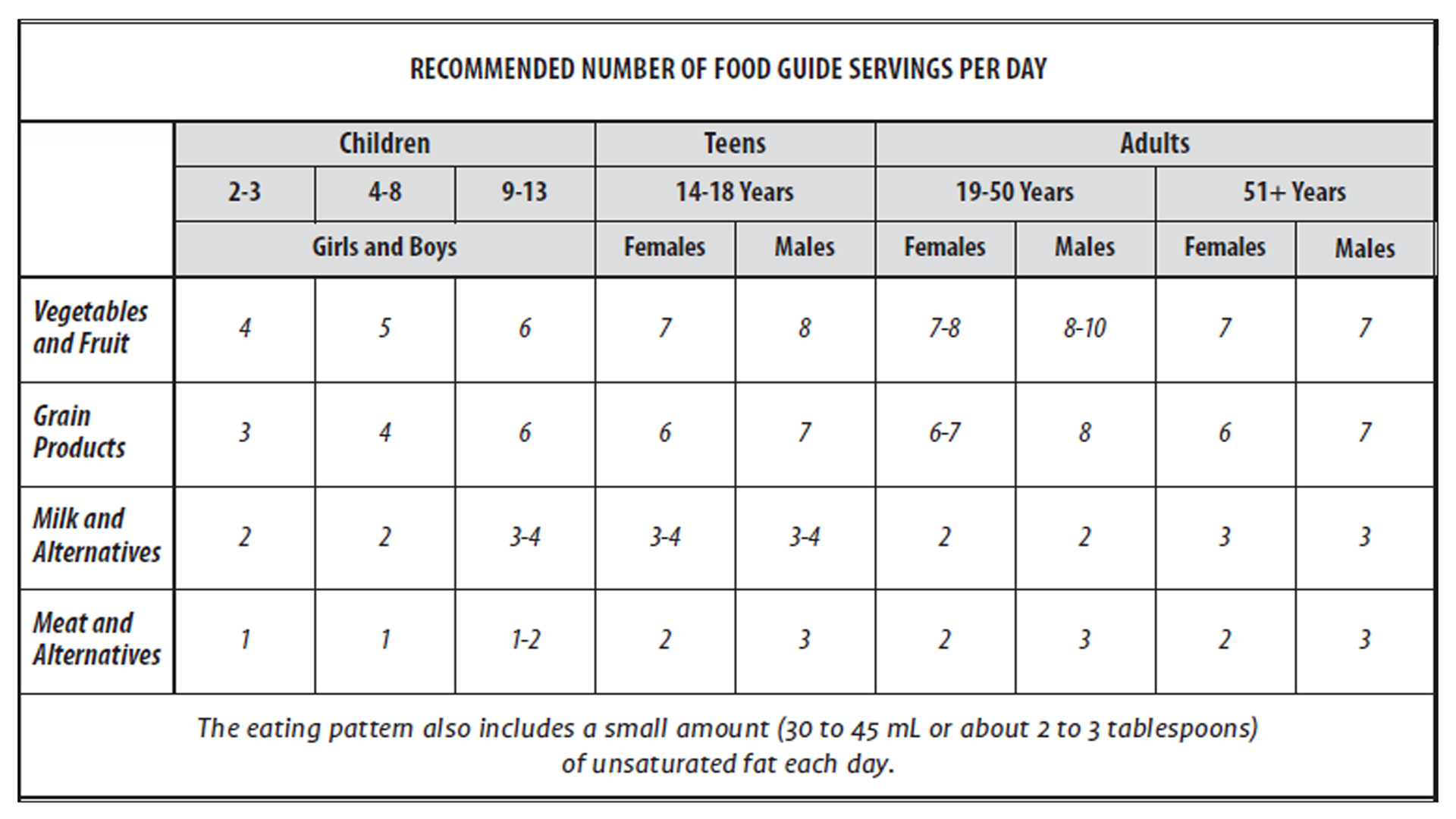 